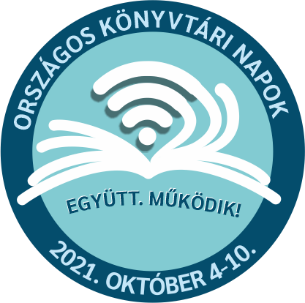 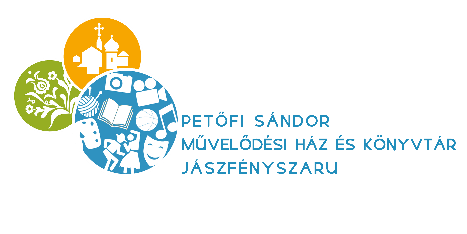 Név:_________________________________________________ Osztály:___________Leadási határidő: 2021. december 1. (szerda)I. forduló 3-4. osztályFELADATLAP – Szeretek olvasni!, Most én olvasok! (3., 4. szint), Olvasó Leó/Boszi sorozatok tetszőlegesen kiválasztott kötete feladatA választott könyv szerzője: ___________________________________________________A választott könyv címe:______________________________________________________feladatÍrd le 5-6 mondatban, miről szólt a könyv!__________________________________________________________________________________________________________________________________________________________________________________________________________________________________________________________________________________________________________________________________________________________________________________________________________________________________________________________________________________________________________________________________________________________________________________________________________________________________________________________________________________________________________________________________________________________________feladat Kinek ajánlanád és miért az olvasott könyvet?________________________________________________________________________________________________________________________________________________________________________________________________________________________________________________________________________________________________________________________________________________________________________________________________________________________________________________________________________________________________________________________________________________________________________________________________________________________________________________________________________________Jó olvasást kívánunk! Könyvtárosok 